Pesterzsébet, 2014. december 7.Takaró Tamás, esperesOkosak és balgák az EgyházbanLectio: Máté evangéliuma 25; 1-13.„Akkor hasonlatos lesz a mennyeknek országa ama tíz szűzhöz, akik elővevén az ő lámpásaikat, kimenének a vőlegény elé. Öt pedig közülök eszes vala, és öt bolond. Akik bolondok valának, mikor lámpásaikat elővevék, nem vivének magukkal olajat; Az eszesek pedig lámpásaikkal együtt olajat vivének az ő edényeikben. Késvén pedig a vőlegény, mindannyian elszunnyadának és aluvának. Éjfélkor pedig kiáltás lőn: Ímhol jő a vőlegény! Jőjjetek elébe! Akkor felkelének mind azok a szűzek, és elkészíték az ő lámpásaikat. A bolondok pedig mondának az eszeseknek: Adjatok nékünk a ti olajotokból, mert a mi lámpásaink kialusznak. Az eszesek pedig felelének, mondván: Netalán nem lenne elegendő nékünk és néktek; menjetek inkább az árúsokhoz, és vegyetek magatoknak. Mikor pedig venni járnak vala, megérkezék a vőlegény; és akik készen valának, bemenének ő vele a menyegzőbe, és bezáraték az ajtó. Később pedig a többi szűzek is megjövének, mondván: Uram! Uram! nyisd meg mi nékünk. Ő pedig felelvén, monda: Bizony mondom néktek, nem ismerlek titeket. Vigyázzatok azért, mert sem a napot, sem az órát nem tudjátok, amelyen az embernek Fia eljő.”Alapige: Máté evangéliuma 25; 13.	
„Vigyázzatok azért, mert sem a napot, sem az órát nem tudjátok, amelyen az embernek Fia eljő.”Kedves Testvérek! Ma advent második vasárnapja van, adventus Domini, az Úr eljövetele. Erről fogunk szólni ma is, kapcsolódva mindahhoz, amelyek az adventi Igék nyomán már elhangzottak közöttünk, kapcsolódva az elmúlt heti alkalmunkhoz, vasárnapi istentiszteletünkhöz és kapcsolódva az azt megelőző adventi bűnbánati sorozathoz. Hadd idézzem éppen ezért újólag is Bod Péternek, ennek a 18. században élt magyar református lelkipásztornak és irodalomtörténésznek a mondását arról, hogy Jézusnak négy adventje is van. Az első adventje az volt, amire karácsonyt ünnepelve emlékezünk, hogy eljött, testet öltött Jézus. A második adventje az – mondja Bod Péter -, amikor az ember szívébe beszáll Jézus és megtéríti az embert. A harmadik adventje az, amikor a földi élet-időnk végén eljön hozzánk, merthogy mindenkihez eljön, és a negyedik adventje az, amikor visszatér ítélni élőket és holtakat. Ez a négy adventje van Jézusnak a Bibliában. A testet öltés csodájáról már beszéltem, és nyilvánvalóan karácsonykor, amikor az Ige testté lett, kiemelten is fogok szólni róla. Az adventi bűnbánati előkészület során a másodikat emeltem ki. Arra tettük a hangsúlyt, amikor Jézus valakinek a szívébe beszáll és megtéríti azt, hogy hogyan történik ez? Mert ezzel nagyon szorosan összefügg a harmadik adventje, amiről szintén szóltam már a múlt vasárnap, az, amikor az ember a földi élete végére érkezik, és akkor Jézussal találkozik. És a szerint dől el a további élete, hogy ezzel a Jézussal összekötött élete volt e már itt a földön, akkor az örök üdvösség, Isten országa vár rá, vagy nem. Akkor sajnos az örök kárhozat vár rá. Ma pedig szeretnék kiemelten a fölolvasott ige alapján erről a negyedik adventről szólni. Arról, amikor Jézus eljön ítélni élőket és holtakat. Ez lesz Jézus második látható megjelenése közöttünk. Az első karácsonykor, a testet öltéskor volt. A második visszajövetel, amikor test szerint is, látható módon megjelenik Jézus, s elkezdődik az utolsó ítélet, új ég és új föld jön. Jézus szétválasztja az embereket, Isten ráruházta ezt a jogot. Jézusra nézve történik a szétválasztás, hogy ki áll majd a jobb és ki a bal keze felől, ahogy egy másik példázatban szól. Kedves Testvérek, szeretném még azt is újólag megerősíteni, hogy nem véletlenül mondom, hogy négy adventje is van Jézusnak, mert mi az adventet egészen egy dologhoz kötjük, és ez karácsony. Így is tanultuk, akik hittanra jártunk, hogy a karácsonyt megelőző négy hét. Ez az advent. Hát ennél sokkal több az advent. Ez is advent, hogy készülünk Jézus eljövetelére, a karácsony megünneplésére. De van még három advent. Azért kell ezt hangsúlyozni, mert mindegyik nagyon fontos. És ez az utolsó advent is, Jézusnak ez az eljövetele is, visszajövetele, amire várunk, rendkívül fontos. Ezért ma erről fogok szólni. Hiszen azzal fejeződik be ez a jézusi példázat, hogy lesznek olyanok, akik bemennek a vőlegénnyel az ünnepbe és lesznek olyanok, akik kinn maradnak. Ez maga az ítélet. A tíz szűz példázata, a most olvasott példázat tulajdonképpen erről szól. De van egy specialitása. A specialitása az, hogy az egyházról beszél benne Jézus. Szóval nemcsak arról van szó, hogy eljön ítélni az egész világot, a valaha élt emberiséget, hanem egy speciális ítéletről van szó. Egy egészen speciális szétválasztásról. Ez a példázat, a tíz szűzről, ugyanis a vőlegénynek – Jézusnak -, és a menyasszonyának, akit az egyház nevében a tíz szűz képvisel, a nagy találkozásáról szól. A végső nagy találkozásáról. Arról, amire évről évre készülünk minden adventben. Amit az egyház is vár, hogy majd eljön Jézus, hogy visszatér, hogy újra itt lesz közöttünk. Eljön ítélni élőket és holtakat. Jézus, az Isten országa nagy igazságait, hogy maradandó legyen a hallgatóiban, rendszerint egy-egy nagyon ismert képhez kötötte. Mindent jobban megjegyzünk ami képi, mint ami fogalmi. Ezért Jézus nem fogalmakkal dolgozik, hanem képekkel. Képekben mondja el az Isten országa igazságait. Ez is úgy kezdődik, hogy „hasonlatos az Isten országa”, tehát Isten országáról van szó. S a kép egy menyegzőé. Mindenki tudta, hogyan zajlott keleten abban az időben egy menyegző, milyen előkészületei voltak. Hogy történt, milyen szerepe volt kinek, minek a menyegzőn. Mindenki értette ezt a képet. A vőlegény, Jézus, jön, hogy találkozzon a menyasszonyával – az egyházzal, a gyülekezettel-, akit a példázat képében a tíz szűz jelent. Amióta Jézus a mennybe ment, a megváltás elvégzése után, mi nem látjuk őt többé test szerint, csak hitben, lélek szerint. Amikor olvassuk vagy hallgatjuk Isten igéjét, akkor ott elhangzanak azok az ígéretek, szavak, amelyek szólnak nekünk és mi hitben tudjuk látni azoknak az igazságát. De testvérek ez mindig úgy van, hogy először hinni kell annak, aki látni is akar. Az Isten világában olyan nincs, hogy először látni szeretném, hogy majd elhiggyem. Aki így gondolkozik, annak nem lesz soha keresztyén tapasztalata. Az Isten világában úgy van, hogy mi már nem látjuk Jézust, csak a kijelentését olvassuk. Csak a kijelentéséről szóló bizonyságtételt hallgatjuk. Őt magát test szerint nem lájuk. De ahhoz, hogy egyszer test szerint is meglássuk, ahhoz hinni kell mindent megelőzően azt, amit ő magáról és Isten országáról mond. Az egész hívő élet így működik. Hangzik az ige, az igehirdetés, és, ha én ezt hittel elfogadom, igaznak tartom, akkor születnek azok a megtapasztalások, amikor látom, hogy Isten él. Látom és megtapasztalom, hogy Istennek van hatalma. Látom és átélem, hogy Isten cselekszik. A történelemben is, meg az én életemben is. Az egyház most hitben él, nem látásban él. De az az egyház, amelyik hisz, az az egyház lát, látni is fog. Kedves Testvérek, arra várunk, amit énekeltettem is ebben a szép énekben, hogy: „a győzedelmes egyház majd urával egyesül”. Ez a negyedik advent, a nagy találkozás. A példázat szerint a vőlegény – Jézus -, találkozik a tíz szűzzel. Sajátos ez a találkozás testvérek, a végét tekintve. Onnan induljunk el, hogy a tíz szűz együtt képviseli az egyházat. Biztos ez? Mindjárt sorba vesszük, hogy miért biztos. De mielőtt belemennénk, gondolkozzatok el, hogy ha ez így van (és így van), hogy a tíz szűz együtt képviseli az egyházat, ennek egy része – a példázat szerint öt -, mégsem jut be a végén a menyegzőre. Most menjünk ebbe egy kicsit mélyebben bele. Honnan lehet tudni, hogy mind a tíz az egyházat képviseli és egyháztag? Kedves Testvérek, az okosak is és a balgák is ismerik a vőlegényt. Mind a tízen ismerik a vőlegényt. Mind a tízen tudják az ígéretet, hogy vissza fog jönni. És mind a tízen várják. Ismerik, tudják, hogy az ígérete megáll és mind a tízen várják a vőlegény jövetelét. Minden kétséget kizáróan Jézus itt olyanokról beszél, akik egyháztagok. Ismerik Jézust, készülnek is a várására és mégis, a példázat végén, a tíz egyháztagból öt az Isten országába jut, öt kívül marad. Testvérek, egy sem hitetlen a tízből. Egy sem vallástalan, egy sem él távol az egyháztól. Mind a tízen az egyház tagjai. Mégis Jézus maga megkülönbözteti őket, az egyházon belül lévőket és azt mondja, vannak köztük okosak, és vannak köztük buták, balgák. Eszesek és bolondok. Vajon mi a minősítés tárgya? Mi szerint minősíti Jézus őket így? Mit jelent az, hogy okos? Vagy az, hogy bolond? S vajon én hova tartozom Jézus minősítése szerint? Kedves Testvérek, nem a műveltségükről van szó, hogy okos. És nem a műveletlenségről, hogy buta vagy balga. Nem az iskolázottságukról van szó. Valami más miatt minősíti őket Jézus e szerint, hogy balga vagy okos. Ez a valami, ami miatt Jézus ezt a megkülönböztetést teszi, az nem más, mint az olaj tartalékja. Azokra mondja Jézus, hogy okosak, akik a lámpásaik mellett az edényeikbe is vittek olajat, és azokra mondja, hogy balgák, akik vitték a lámpásukat, ahogy kellett, de tartalékuk nem volt. Az eszesek bemennek végül a menyegzőre, a balgák pedig kint maradnak a menyegzői házból. Pedig ismerték ők is a vőlegényt, akik kint maradnak, tudták, hogy eljön és várták is. Végül mégis kint maradtak. Jézus Krisztus ebben a nehéz példázatban, de adventben, a Jézus-várás idején különösen is hangsúlyos példázatban az egyház tagjainak valódi lelki állapotáról, típusáról beszél, azt jellemzi ezzel a megkülönböztetéssel. Egyszerűen lefordítva, az egyik komolyan veszi Jézus visszajövetelét és készül is rá, a másik is hisz benne, de a gyakorlatban egyáltalán nem számol vele. A példázat szerint a vőlegény késett. Sokat kellet várni rá. Aztán éjfélkor felhangzik a liturgia szerint a kiáltás, ímhol jön a vőlegény, jöjjetek elébe. És akkor mindnyájan elkezdik készíteni a lámpásukat. És akkor ötről kiderül, hogy a lámpásából már kiégett az olaj, mert hosszú volt a várakozás. Tartalék pedig az edényükben nincs. Ami a lámpájukban volt, nem volt elég. Nem tartott ki végig. Elfogyott. Amikor elhangzik éjfélkor a kiáltás, akkor kellene, hogy égjen a lámpás. De addigra már kiégett. Akkor kellett volna - mert komolyan veszem, hogy várom a vőlegényt-, elővenni a tartalékot. Csakhogy az meg nem volt ötnek. Igen, ami hiányzott végül is, az az olajtartalék, maga az olaj. A Szentírás egészén végigvonul és egyértelmű tanítás, hogy az olaj a Szentlélek jelképe. Hogy ki Jézusé, kit fogad magához, ki mehet be a menyegzős házba? Az, akiben a vőlegény lelke ott van. Pál írja a Római levélben: „akiben nincs a Krisztus lelke, az nem az övé”. Nagy figyelmeztetés ez a mindenkori egyháznak és minden egyháztagnak. Még akkor is, ha bizonyos jelek egyértelműen azt mutatják, hogy ő tényleg az egyház tagja, hogy ő tényleg hisz. Van sajnos ilyen Testvérek, hogy Krisztust várom, de nem vagyok igazán az övé. Krisztus közelében vagyok. Van keresztyén kötődésem. Templomba járok, gyülekezethez tartozom, egyáltalán nem vagyok hitetlen, vállalom egy gyülekezet életében való tudatos részvételt. Hogy oda tartozom. És valami mégis hiányzik: a Krisztus lelke, a hiányzó olaj, a Szentlélek. De hogy kerül Jézus lelke belém? Azt mondja Isten Igéje: „hogyne adna nekünk Isten mindent, - a Lelkét is -, az Ő fiával együtt.” Erről beszél Bod Péter, amikor azt mondja, hogy: „és Jézus a szívébe bészáll, és megtéríti azt”. „Hogyne adna Isten mindent az Ő fiával együtt.” Akinek adhatta a fiát, abban ott van Isten Szentlelke, ott van Jézus lelke, az üdvözülés feltétele, maga Jézus van jelen. Azt mondja a Korintusi levélben az apostol, hogy: „senki nem mondhatja úrnak Jézust, csak a Szentlélek által.”  Olaj a tartalékba, olaj a tartályomba azt jelenti, hogy Jézus úr az életemben, úr a szívemben. Az életemet az ő urasága betölti. Az életemet aláhelyeztem Jézus vezetése alá. Engedem, hogy az ő illata betöltsön, ő maga. És van itt még egy rendkívül fontos dolog. Jele annak, hogy Krisztus lelke az én lelkemben van-e: a cselekedeteink. Hogy a Krisztus lelke bennünk van, ennek az egyik legkiabálóbb jele a cselekvő életünk. Emlékeztek rá, egyszer az Úr Jézus azt mondta „nem mindenki, aki azt mondja nékem, Uram, Uram –vagyis ismeri, mert azért mondja, hogy Uram, Uram- megy be a mennyeknek országába, hanem, aki cselekszi is az én Mennyi Atyám akaratát”. És úgy folytatja egyébként Jézus ezt a mondását „és hasonlítom azt a bölcs építőmesterhez, aki kősziklára építette az életét és jöttek a viharok és a háza megmaradt”. És a másikra azt mondja, hogy „és hasonlítom azt a balga építőmesterhez”. Az egyiket bölcsnek mondja, a másikat balgának. A különbség az, hogy mire építette a maga életét. Testvérek, a cselekedeteink elárulnak bennünket. Vizsgáljuk meg, meglátszik-e azokon az olaj az életemben? Meglátszik-e cselekedeteimen Krisztus Szentlelke? Meglátszik-e? Áthatja-e? Átjárja-e? Testvérek, itt nem is az olajról van szó, hanem a tartalék olajról. A bolondoknak is volt olajuk a lámpásukban. De tartalék nem. Nem a lámpásuk volt üres, hanem az edényük, a szívük. Olyan ez, tudjátok, mint amikor Jézus beszél a magvető példázatában, hogy fellelkesedik az ember. Van ott tűz, van ott láng egy darabig, mint ahogy a magvető szórja a magot, s némely mag ilyen meg amolyan helyre esett és mind élni kezd. Minden mag élni kezdett. De végül egy kivétellel mind el is pusztult. Más-más öli meg. A vőlegény késett. Futja-e a tartalékból? Kedves Testvérek, nehéz ez a példázat, de van benne mégis valami nagy örömhír és ezzel szeretném befejezni. Ha valaki most úgy elkeseredett, vagy kényelmetlenül érzi magát, vagy kétségek vannak benne, vagy elbizonytalanodott, mondom az örömhírt. Ez szól minden mai adventi egyháztagnak. Még nem jött vissza Jézus ítélni eleveneket és holtakat. Még tart a ma. Ahogy egy szép énekünkben énekeljük, ma még lehet, ma még szabad, borulj le a kereszt alatt. Ott lehet elég olajat kapni, egyáltalán olajat kapni. A kereszt alatt. Ott lehet Jézus lelkét kapni, Jézussal együtt. A kereszt alatt lehet tartalékolni, hogy kitartson mindvégig. A kereszt alatt lehet töltekezni és ma még lehet. Mert nem jött vissza még, ezért ma még szabad mindenkinek. Ami kell, hogy végig kitartson, az Jézusnál van egyedül. És ő azt mondja: kérjetek és adatik! És azt mondja, kérjetek Szentlelket! És adatik. Kérjetek elég olajat hogy kitartson. És adatik. Mert azt mondja Jézus, aki kér, az mind kap. És a zörgetőnek megnyittatik. Ma még. Mert a példázat drámaian fejeződik be. Amikor megjelenik váratlanul a vőlegény, a bolond szüzek szerettek volna kölcsönt kérni az okos szüzektől, adjatok ti a ti tartalékotokból. Kölcsönt mindenből lehet adni. Ebből nem. Nem tud adni neked senki. Az én hitem neked nem elég. Nem tudok adni belőle. A bennem lévő isteni lélek neked nem elég. Nem tudok adni belőle. Ezt csak Jézustól kérheted, a kereszt alatt térdelve. Neki van, nála van és ő kész adni. A hiány akkor már nem pótolható, amikor visszatér a vőlegény. Akkor már nem. Bezárult az ajtó. És a balgák kint maradtak. De ma még pótolható, mindenkinek. Csak lásd meg, mi van a tartalékodban, a szívedben. Ma, ha az ő szavát halljátok, ne keményítsétek meg a szíveteket, mert így fejezte be Jézus a példázatot: „vigyázzatok, sem a napot, sem az órát nem tudjátok, amikor eljő a vőlegény”. De ma még kérheted. Ma még hívhatod. Ma még kitárhatod az üres tartalékot, a szívedet és ő kész megtölteni azt. Kérjetek és adatik néktek. Ámen!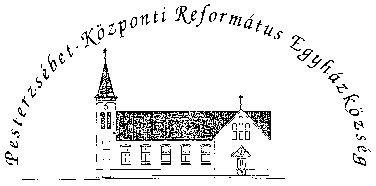 Pesterzsébet-Központi Református Egyházközség1204 Budapest, Ady E. u. 81.Tel/Fax: 283-0029www.pkre.hu   1893-2014.